COMPANIES ACT 2016Section 68ANNUAL RETURN OF A COMPANY HAVING A SHARE CAPITAL…………………………..…………………………….(Company Name)SECTION A: PARTICULARS OF COMPANYSECTION B: PARTICULARS OF SHAREHOLDING STRUCTURESUMMARY OF SHAREHOLDING STRUCTURESECTION C: PARTICULARS OF INDEBTEDNESSParticulars of the indebtedness of the company in respect of all charges which are required to be registered with the Registrar of Companies are as follows:D: PARTICULARS OF THE DIRECTORS, MANAGERS, SECRETARIES AND AUDITORSAuditors for current financial yearSECTION E: PARTICULARS OF MEMBERSSECTION F: CERTIFICATE TO BE GIVEN BY ALL COMPANIES 
l/We[] after having made due inquiries certify:–that the provisions of the Unclaimed Moneys Act 1965, relating to the unclaimed moneys have been complied with;having made an inspection of the share register, that transfers have not[15] been registered since date of the last annual return[15] or the incorporation of the company[16];[]that the company has not since the date of the last annual return[] issued any invitation to the public to subscribe for any shares in or debentures of the company or to deposit moneys for fixed periods or payable at call;[]that the excess of members of the company above fifty (counting joint holders of shares as one person) consists only of persons who are in the employment of the company or of its subsidiary or persons who while previously in the employment of the company or of its subsidiary were and thereafter have continued to be members of the company; []that the company is a public company which has more than five hundred members and the company provides reasonable opportunities and facilities for a person to inspect and take copies of its list of members and its particulars of shares transferred; and[]that none of the members of the company is holding shares as a nominee or trustee.………………………………………………………………..	             [15]Director/ SecretaryName		:		Date		:DECLARATIONI confirm that the facts and information stated in this document are true and to the best of my knowledge.………………………………………………………………..		                       SecretaryName				 :	License no./ Membership no.:	Practicing certificate no.	 :Date				 :Attention:It is an offence under section 591 of the Companies Act 2016 to make or authorize the making of a statement that a person knows is false or misleading and that person may be liable, upon conviction, to imprisonment for a term not exceeding ten years or to a fine not exceeding RM3million or to both.LODGER INFORMATIONThis is the annexure of ………………………… pages marked ……… referred to in (insert section no.) signed by me and dated ………………….Signed by:………………………………………………………………..		                       SecretaryName				 :	License no./ Membership no.:	Practicing certificate no.	 :Date				 :ANNEXURE: PARTICULARS OF ADDITIONAL BRANCHES PLACES OF BUSINESS (if any)COMPANIES ACT 2016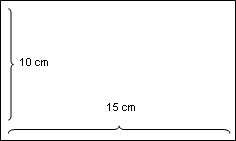 BENEFICIAL OWNERSHIP (BO) INFORMATION(COMPANY WITH SHARE CAPITAL)                               						    _________________________(Company Name)This is the annexure of ………………………………………………… pages marked ……… referred to in (insert section no.) signed by me and dated ………………….Signed by:………………………………………………………………..		                       SecretaryName				 :	License no./ Membership no.:	Practicing certificate no.	 :Date				 :ANNEXURE: PARTICULARS OF BENEFICIAL OWNERS (only to be completed by companies limited by shares)INFORMATION ON BENEFICIAL OWNERSHIPNote:* “Beneficial Owner” (BO) means the ultimate owner of the shares and does not include a nominee of any description. This definition covers the natural person(s) who ultimately own or control the corporation as distinguished from the legal owners and/or refers to ultimate effective control of a natural person(s) over the company regardless of its position in the company. Such beneficial ownership may be determined if it falls under one or more of the following criteria:Identify the BO(s) of the company as described in items A to E above. Indicate the letter(s) corresponding thereto. In the event that the individual identified as the BO falls under several criteria, indicate all the letters corresponding to such criteria on an additional sheet if necessary.If the criteria are under letters “C, D, & E”, to indicate the position held in the company, if any (i.e., Director/Trustee, President, Chief Executive Officer, Chief Operating Officer, Chief Financial Officer, etc.).For government-owned or state-owned companies, please indicate the name of the office of the Minister or Chief Minister (or such other equivalent office). It is expected that the BO identified for government entities is not necessarily a BO. Therefore, please state such information in this form under column (9) (criteria of BO).(5)   Do not leave any item blank. Please state the following reason if the BO information cannot be furnished:No BO;Unidentified BO;Particulars of identified BO are not confirmed;Company’s investigation is ongoing; orMatters noted in the registry have ceased to be true.Declaration:I confirm that the facts and information stated in this document are true and to the best of my knowledge and all due diligence and vetting processes have been performed on the BO and that the information, supporting documents and other records relating to the BO pursuant to the Guideline For the Reporting Framework for Beneficial Ownership of Legal Persons is available in our registered office.Attention:It is an offence under section 591 of the Companies Act 2016 to make or authorize the making of a statement that a person knows is false or misleading and that person may be liable, upon conviction, to imprisonment for a term not exceeding ten years or to a fine not exceeding RM3 million or to both.Goods and services tax no.:Calendar year of annual return:Date of annual return:(The anniversary of incorporation date)Address of registered office:Postcode:Town :State:Address of register of members is kept :(if other than the registered office)Postcode:Town :State:Address of financial records are kept :(if other than the registered office)Postcode:Town :State:Nature of business:	Nature of business:	Nature of business:	Nature of business:	Nature of business:	Nature of business:	Nature of business:	[]Currency:Ringgit Malaysia (MYR)Types of sharesOrdinaryPreferenceOthersAmount of shares issued as fully paidAmount of shares issued as partly unpaidNumber of shares subject to payment wholly in cashNumber of shares subject to payment otherwise than cashNumbers of shares held by citizens who are malays and nativesNumbers of shares held by citizens who are non-malays and non-nativesNumbers of shares held by non-citizensNumber of shares held by bodies corporate controlled by citizens who are malays and nativesNumber of shares held by bodies corporate controlled by citizens who are non-malays and non-nativesNumbers of shares held by bodies corporate controlled by non-citizens[]There has been called up on shares[4]There has been called up on shares[4]There has been called up on shares[]Total amount of calls received including payments on application and allotmentTotal amount, if any, agreed to be considered as paid on ……………………… shares which have been issued as fully paid up otherwise han in cashTotal amount, if any, agreed to be considered as paid on ……………………… shares which have been issued as partly paid up otherwise han in cashTotal amount of calls unpaidTotal amount of sums, if any, paid by way of commission in respect of any shares or debentures since the date of last returnTotal amount of sums, if any, allowed by way of discount in respect of any debentures since the date of last returnTotal number of shares forfeitedTotal amount paid, if any, on shares forfeitedRegistered no.Date ofregistrationNature of chargeName of chargeeAmount of the indebtedness (MYR)Total amount of the indebtednessTotal amount of the indebtednessTotal amount of the indebtednessTotal amount of the indebtednessOfficer in company[]NameNRIC/Passport no.Passport no.  expiry dateNationality/ RaceDate of birthResidential addressService/ Business addressBusiness occupationDirectorManager              (if any)SecretaryAudit firm no.Name of audit firmAddress of audit firmFolio in register ledger containing particulars[]NameNRIC/ []Passport no. & Passport expiry date/ Registration no.Date of birth[]Address[]Nationality     &                 Race/Place of incorporation or origin[]Number of shares held by existing members []Analysis of shareholdings[]Analysis of shareholdings[]Analysis of shareholdings[]Analysis of shareholdings[]Analysis of shareholdings[]Analysis of shareholdings[]Folio in register ledger containing particulars[]NameNRIC/ []Passport no. & Passport expiry date/ Registration no.Date of birth[]Address[]Nationality     &                 Race/Place of incorporation or origin[]Number of shares held by existing members []Citizens who are malays and natives         [12]Citizens who are non-malays and               non-natives [12]Non-citizens [12][]Body corporate controlled by citizens who are malays and natives [12][15]Body corporate controlled by citizens who are non-malays and non-natives        [12][15]Body corporate controlled by               non-citizen               [12]Name:NRIC no.:Address:Poscode::Town:State:Telephone number :Email:No.AddressTelephone numberEmail(1) LEGAL OWNER:  FULL NAME (Surname, Given Name, Middle Name, if applicable)(2) BO:FULL NAME (Surname, Given Name, Middle Name, if applicable)(3) RESIDENTIAL ADDRESS(4) NATIONALITY(5) DATE OF BIRTH(6) NRIC/ PASSPORT NO.(7) TO STATE POSITION IN THE COMPANY, IF APPLICABLE(8) PERCENTAGE OF OWNERSHIP/ VOTING RIGHTS (%)(9) TYPE OF BENEFICIAL OWNERDirect (D)orIndirect (I)(10) CRITERIA OF BENEFICIAL OWNER * / EXEMPTED(11) DATE A PERSON BECOMES / CEASES TO BECOME BENEFICIAL OWNER(12)  DATE OF NOTICES PURSUANT TO SUBSECTIONS 56(1), (2) & (3) of the CA 2016 & DATE OF BO RECEIVEDCRITERIADESCRIPTIONAHas interest, direct or indirectly, in not less than 20% of the shares;BHold, directly or indirectly, not less than 20% of the voting shares of the company;CHas the right to exercise ultimate effective control whether formal or informal over the company; or the directors or the management of the company;DHas the right or power to directly or indirectly appoint or remove a director(s) who hold a majority of the voting rights at meeting of directors; orEIs a member of the company and, under an agreement with another member of the company, controls alone a majority of the voting right in the company.LODGER INFORMATIONLODGER INFORMATIONName:NRIC No:Address:Phone No:Email: